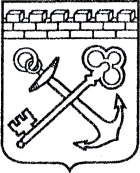 АДМИНИСТРАЦИЯ ЛЕНИНГРАДСКОЙ ОБЛАСТИКОМИТЕТ ПО КУЛЬТУРЕ ЛЕНИНГРАДСКОЙ ОБЛАСТИПРИКАЗ       «___»____________2020 г.                                                                №_______________                                                                                                               Санкт-ПетербургОб установлении границ  зон  охраны  объекта культурного наследия федерального значения «Церковь Никольская», XVI в.,  по адресу: Ленинградская область,  Волховский  муниципальный район, Свирицкое сельское поселение,  дер. Сторожно, дом № 7-а, и об утверждении  требований к градостроительным регламентам в границах территорий данных зонВ    соответствии  со  статьей 34 Федерального закона от 25 июня 2002 года   № 73-ФЗ «Об объектах культурного наследия (памятниках истории и культуры) народов Российской Федерации», постановлением Правительства Российской Федерации от 12 сентября 2015 года № 972 «Об утверждении Положения о зонах охраны объектов культурного наследия (памятников истории и культуры) народов Российской Федерации и о признании утратившими силу отдельных положений нормативных правовых актов Правительства Российской Федерации», законом Ленинградской области от 25 декабря 2015 года № 140-ОЗ «О государственной охране, сохранении, использовании и популяризации объектов культурного наследия (памятников истории и культуры) народов Российской Федерации, расположенных на территории Ленинградской области», подпунктом 2.2 Положения  о комитете по культуре Ленинградской области, утвержденного постановлением Правительства Ленинградской области от 24 октября 2017 года № 431, на  основании  «Проекта зон   охраны  объекта  культурного  наследия  федерального  значения  «Церковь Никольская», XVI в., расположенного  по  адресу: Ленинградская область, Волховский муниципальный район, Свирицкое сельское поселение, дер. Сторожно», положительного заключения государственной историко-культурной экспертизы, выполненной аттестованными Министерством культуры Российской Федерации экспертами: Кувшинниковым В.М. (Приказ Минкультуры России № 1998 от 19.11.2018), Лебедевой Г.П. (Приказ Минкультуры России № 1772 от 11.10.2018), Гуляевым В.Ф. (Приказ  Минкультуры России  № 997 от 17.07.2019) в период с 19.11.2018 по 03.08.2020, на основании письма Министерства  культуры   Российской   Федерации   о  согласовании  от 02.10.2020 № 16696-12-02, приказываю:Установить границы зон охраны объекта культурного  наследия  федерального  значения  «Церковь Никольская», XVI в.,  по   адресу: Ленинградская область, Волховский муниципальный район, Свирицкое сельское поселение, дер. Сторожно, дом 7-а (далее – Объект) согласно приложению №1 к настоящему приказу.Утвердить требования к градостроительным регламентам в границах территорий зон охраны Объекта согласно приложению №2 к настоящему приказу.Департаменту государственной охраны, сохранения и использования объектов культурного наследия комитета по культуре Ленинградской области: - обеспечить внесение соответствующих сведений в единый государственный реестр объектов культурного наследия (памятников истории и культуры) народов Российской Федерации;- разместить информацию об установленных границах зон охраны, режимах использования земель и требованиях к градостроительным регламентам в границах территорий данных зон зоны в федеральной государственной информационной системе территориального планирования, а также направить в федеральный орган исполнительной власти, уполномоченный в области государственной регистрации прав на недвижимое имущество и сделок с ним, государственного кадастрового учета недвижимого имущества, ведения государственного кадастра недвижимости. 3.  Убытки лицам, указанным в пункте 2 статьи 57.1 Земельного кодекса Российской Федерации, возмещаются в срок, установленный частью 11 статьи 57.1 Земельного кодекса Российской Федерации.4.  Убытки лицам, указанным в пункте 2 статьи 57.1 Земельного кодекса Российской Федерации, возмещаются органом, указанным в пункте 3 части 8 статьи 57.1 Земельного кодекса Российской Федерации.5.   Контроль за исполнением настоящего приказа возложить на заместителя председателя - начальника департамента государственной охраны, сохранения и использования объектов культурного наследия комитета по культуре Ленинградской области. 6.   Настоящий приказ вступает в силу со дня его официального опубликования.Председатель комитета                                                                                          В.О. ЦойПриложение №1к приказу комитета по культуреЛенинградской области от «____» _____________ 2020 г. № __________________________Описание границ зон охраны объекта культурного наследия федерального значения  «Церковь Никольская», XVI в.1. Зона охраняемого природного ландшафта - 1 (ЗОЛ 1)2. Зона охраняемого природного ландшафта-2 (ЗОЛ 2)3.  Зона регулирования застройки и хозяйственной деятельности-1 (ЗРЗ-1)4.  Зона регулирования застройки и хозяйственной деятельности- 2 (ЗРЗ-2)Карта  (схема) границ  зон охраны объекта культурного наследия федерального  значения «Церковь Никольская», XVI в.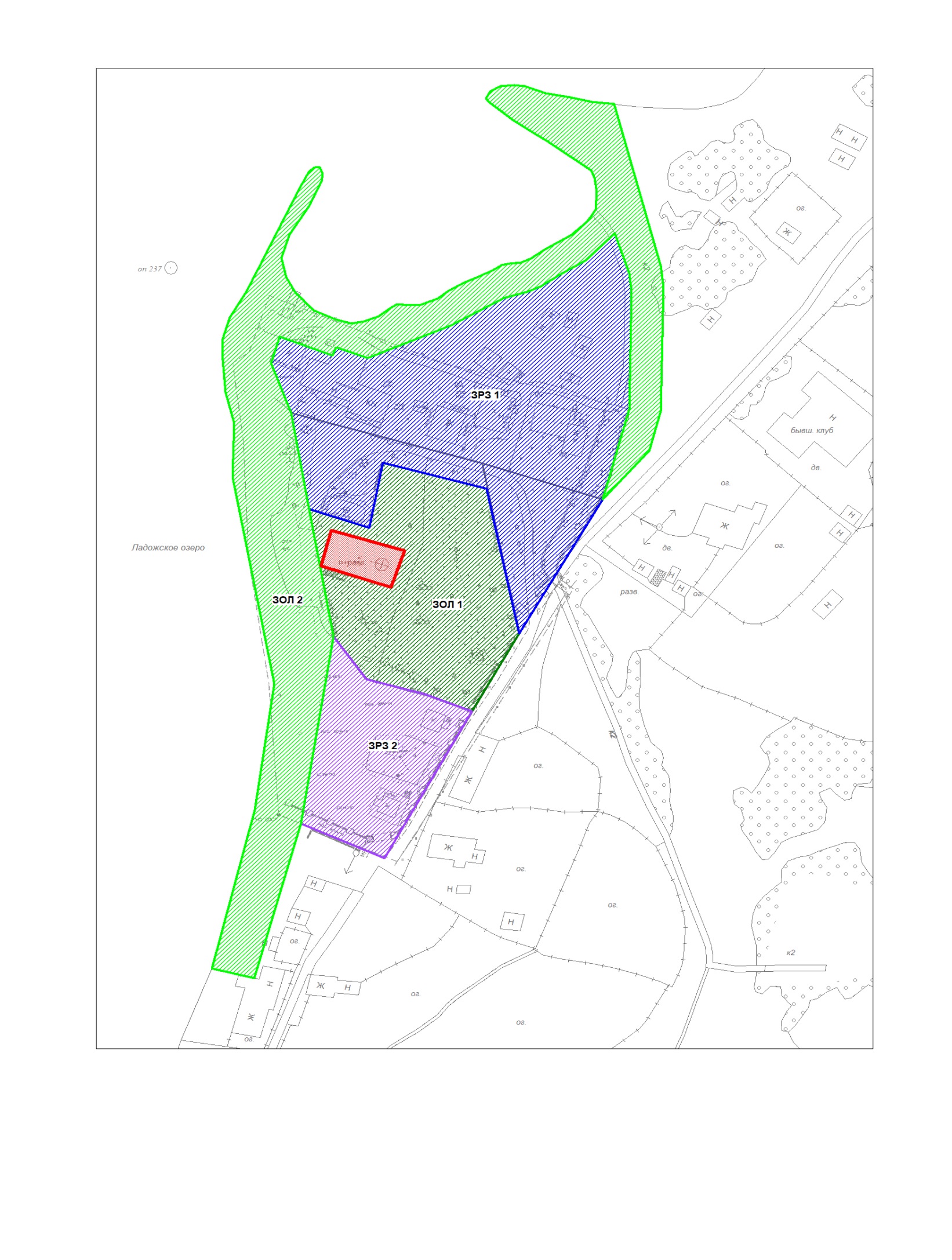 1.1. Каталог координат характерных точек границ зоны охраняемого природного ландшафта-1 (ЗОЛ-1) объекта культурного наследия федерального значения «Церковь Никольская», XVI в.2.1. Каталог координат характерных точек границ зоны охраняемого природного ландшафта-2 (ЗОЛ-2) объекта культурного наследия федерального значения «Церковь Никольская», XVI в.3. Карта  (схема) границ  зоны регулирования застройки и хозяйственной деятельности-1 (ЗРЗ-1)  объекта культурного наследия федерального значения «Церковь Никольская», XVI в.3.1. Каталог координат характерных точек границ зоны регулирования застройки и хозяйственной деятельности-1 (ЗРЗ-1)  объекта культурного наследия федерального значения «Церковь Никольская», XVI в.4. Карта  (схема) границ  зоны регулирования застройки и хозяйственной деятельности-2 (ЗРЗ-2)  объекта культурного наследия федерального значения «Церковь Никольская», XVI в.Прохождение границы зон охраны объекта культурного наследияПрохождение границы зон охраны объекта культурного наследияПрохождение границы зон охраны объекта культурного наследияОписание прохождения границы зон охраны объекта культурного наследияот точкидо точкидо точкиОписание прохождения границы зон охраны объекта культурного наследия1223Внешний контурВнешний контурВнешний контурВнешний контур12из точки, расположенной на береговой линии Ладожского озера на юго-восток вдоль границы данного земельного участка из точки, расположенной на береговой линии Ладожского озера на юго-восток вдоль границы данного земельного участка 23на северо-восток на северо-восток 34на юго-восток вдоль границ земельных участков с кадастровыми номерами 47:10:1101001:91 и 47:10:1101001:108 и до земельного участка с кадастровым номером 47:10:1101001:211на юго-восток вдоль границ земельных участков с кадастровыми номерами 47:10:1101001:91 и 47:10:1101001:108 и до земельного участка с кадастровым номером 47:10:1101001:21145на юго-восток вдоль границы земельного участка  с кадастровым номером 47:10:1101001:91на юго-восток вдоль границы земельного участка  с кадастровым номером 47:10:1101001:9156на юго-запад вдоль границы земельного участка  с кадастровым номером 47:10:1101001:91, ограждения и полосы отвода центральной улицы деревни Сторожнона юго-запад вдоль границы земельного участка  с кадастровым номером 47:10:1101001:91, ограждения и полосы отвода центральной улицы деревни Сторожно69на северо-запад вдоль огражденияна северо-запад вдоль ограждения91на северо-запад вдоль границы земельного участка  с кадастровым номером 47:10:1101001:91 и вдоль существующего ограждения в исходную точкуна северо-запад вдоль границы земельного участка  с кадастровым номером 47:10:1101001:91 и вдоль существующего ограждения в исходную точкуВнутренний контурВнутренний контурВнутренний контурВнутренний контур1011из точки, расположенной в северо-западном углу границы территории объекта культурного наследия федерального значения «Церковь Никольская», XVI в. на северо-восток вдоль границы территории объекта культурного наследияиз точки, расположенной в северо-западном углу границы территории объекта культурного наследия федерального значения «Церковь Никольская», XVI в. на северо-восток вдоль границы территории объекта культурного наследия1112вдоль границы территории объекта культурного наследия федерального значения «Церковь Никольская», XVI в. на северо-западвдоль границы территории объекта культурного наследия федерального значения «Церковь Никольская», XVI в. на северо-запад1213вдоль границы территории объекта культурного наследия федерального значения «Церковь Никольская», XVI в. на юго-западвдоль границы территории объекта культурного наследия федерального значения «Церковь Никольская», XVI в. на юго-запад1310вдоль границы территории объекта культурного наследия федерального значения «Церковь Никольская», XVI в. на юго-восток в исходную точкувдоль границы территории объекта культурного наследия федерального значения «Церковь Никольская», XVI в. на юго-восток в исходную точкуПрохождение границы зон охраны объекта культурного наследияПрохождение границы зон охраны объекта культурного наследияОписание прохождения границы зон охраны объекта культурного наследияот точкидо точкиОписание прохождения границы зон охраны объекта культурного наследия12312из точки, расположенной на  полосе отвода центральной улицы деревни Сторожно  на юго-запад до границы земельного участка с кадастровым номером 47:10:1101001:211  26на северо-восток  и северо-запад вдоль правого берега ручья, впадающего в акваторию Ладожского озера 612на юго-запад  и северо-запад 1218на северо-запад, юго-запад и юго-восток вдоль границы земельного участка с кадастровым номером 47:10:1101001:2111821на юго-запад, северо-запад, юго-восток вдоль границы земельного участка с кадастровым номером 47:10:1101001:912122на юго-запад2223на северо-запад до береговой линии Ладожского озера2384на северо-восток, северо-запад,   юго-запад, юго-восток, восток вдоль береговой линии Ладожского озера841на юго-восток, юго-запад   в исходную точкуПрохождение границы зон охраны объекта культурного наследияПрохождение границы зон охраны объекта культурного наследияОписание прохождения границы зон охраны объекта культурного наследияот точкидо точкиОписание прохождения границы зон охраны объекта культурного наследия12315из точки, расположенной на правом берегу ручья, впадающего в акваторию Ладожского озера, на юго-восток, юго-запад вдоль левого берега ручья до границы земельного участка с кадастровым номером 47:10:1101001:21156на юго-запад вдоль полосы отвода центральной улицы деревни Сторожно67на северо-запад вдоль границы земельного участка с кадастровым номером 47:10:1101001:211 и существующего ограждения78на северо-запад вдоль границ земельных участков с кадастровыми номерами 47:10:1101001:108 и 47:10:1101001:91 и ограждения89на юго-запад910на северо-запад до границы земельного участка  с кадастровым номером 47:10:1101001:91 и береговой линии Ладожского озера1011на северо-запад вдоль границы земельного участка  с кадастровым номером 47:10:1101001:91 до границы земельного участка с кадастровым номером 47:10:1101001:2111117на северо-запад вдоль границы земельного участка с кадастровым номером 47:10:1101001:211171на северо-запад, северо-восток, юго-восток до исходной точкиПрохождение границы зон охраны объекта культурного наследияПрохождение границы зон охраны объекта культурного наследияОписание прохождения границы зон охраны объекта культурного наследияот точкидо точкиОписание прохождения границы зон охраны объекта культурного наследия12312из точки, расположенной в юго-западном углу земельного участка  с кадастровым номером 47:10:1101001:91 на юго-восток вдоль границы данного земельного участка  и ограждения до полосы отвода центральной улицы деревни Сторожно23на северо-восток вдоль границы земельного участка  с кадастровым номером 47:10:1101001:91, ограждения и полосы отвода центральной улицы деревни Сторожно36на северо-запад вдоль существующего ограждения61на юго-запад вдоль границы земельного участка  с кадастровым номером 47:10:1101001:91 в исходную точкуУсловные обозначенияЭкспликацияЭкспликация             - объект культурного наследия федерального значения              - границы территории объекта культурного наследия            - план границы зоны охраняемого природного ландшафта (ЗОЛ1)             - план границы зоны охраняемого природного ландшафта (ЗОЛ2)             - план границы зоны регулирования застройки и хозяйственной деятельности (ЗРЗ1)            - план границы зоны регулирования застройки и хозяйственной деятельности (ЗРЗ2)             - объект культурного наследия федерального значения              - границы территории объекта культурного наследия            - план границы зоны охраняемого природного ландшафта (ЗОЛ1)             - план границы зоны охраняемого природного ландшафта (ЗОЛ2)             - план границы зоны регулирования застройки и хозяйственной деятельности (ЗРЗ1)            - план границы зоны регулирования застройки и хозяйственной деятельности (ЗРЗ2)Объект культурного наследия федерального значения «Церковь Никольская», XVI в., расположенный по адресу: Ленинградская область, Волховский муниципальный район, Свирицкое сельское поселение, дер. Сторожно 1. Карта  (схема) границ  зоны охраняемого природного ландшафта -1 (ЗОЛ-1) объекта культурного наследия федерального значения «Церковь Никольская», XVI в., 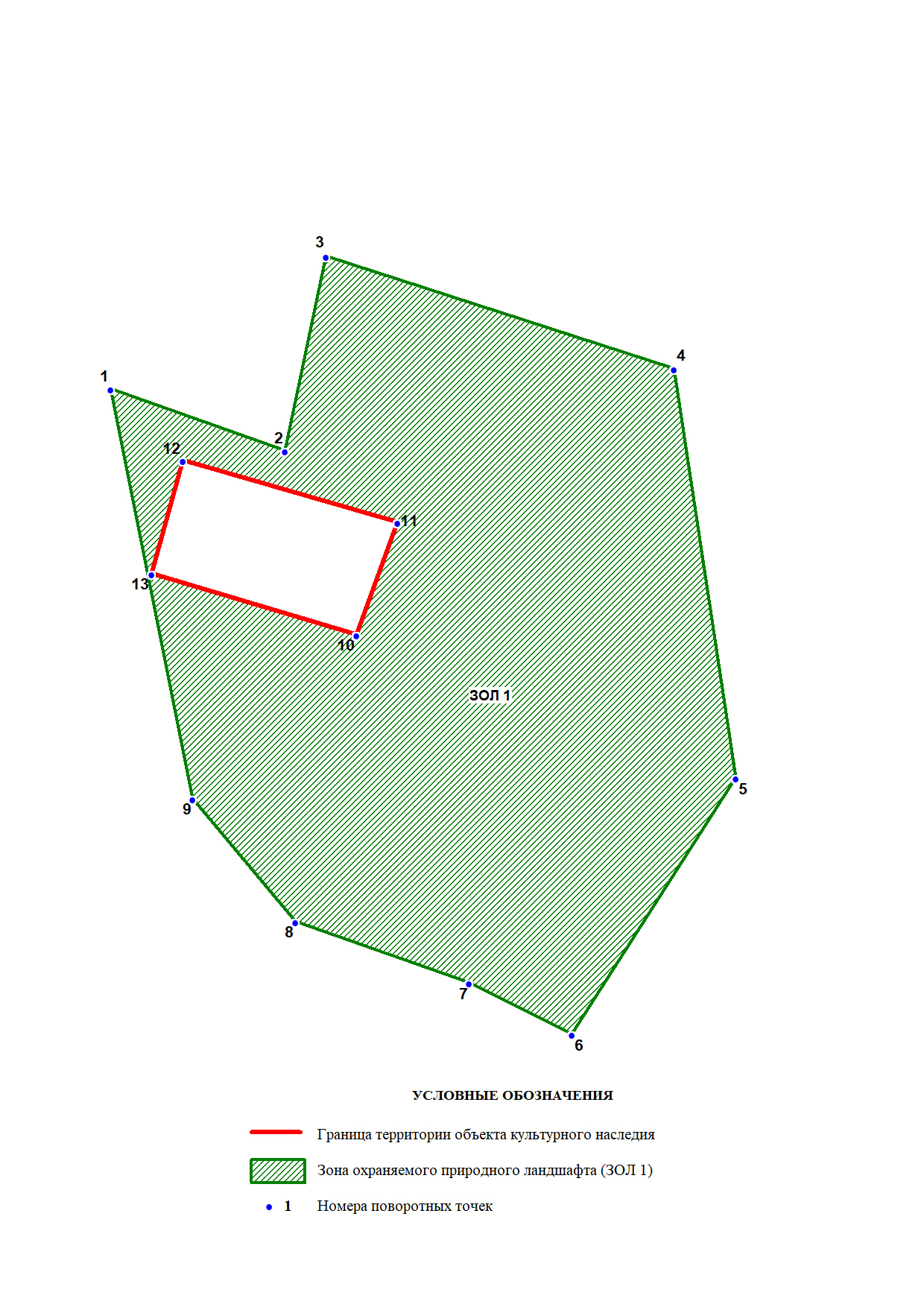 Масштаб 1: 1:2000Используемые условные знаки и обозначения:                  - граница территории объекта культурного наследия федерального значения «Церковь Никольская», XVI в.                    - граница зоны охраняемого природного ландшафта (ЗОЛ1)- номера характерных (поворотных) точекСведения о местоположении границ зоны охраняемого природного ландшафта (ЗОЛ-1) объекта культурного наследияСведения о местоположении границ зоны охраняемого природного ландшафта (ЗОЛ-1) объекта культурного наследияСведения о местоположении границ зоны охраняемого природного ландшафта (ЗОЛ-1) объекта культурного наследияСведения о местоположении границ зоны охраняемого природного ландшафта (ЗОЛ-1) объекта культурного наследияСведения о местоположении границ зоны охраняемого природного ландшафта (ЗОЛ-1) объекта культурного наследияСведения о местоположении границ зоны охраняемого природного ландшафта (ЗОЛ-1) объекта культурного наследияСведения о местоположении границ зоны охраняемого природного ландшафта (ЗОЛ-1) объекта культурного наследияСведения о местоположении границ зоны охраняемого природного ландшафта (ЗОЛ-1) объекта культурного наследияСведения о местоположении границ зоны охраняемого природного ландшафта (ЗОЛ-1) объекта культурного наследия1. Система координат МСК 47 ЗОНА 21. Система координат МСК 47 ЗОНА 21. Система координат МСК 47 ЗОНА 21. Система координат МСК 47 ЗОНА 21. Система координат МСК 47 ЗОНА 21. Система координат МСК 47 ЗОНА 21. Система координат МСК 47 ЗОНА 21. Система координат МСК 47 ЗОНА 21. Система координат МСК 47 ЗОНА 22. Сведения о характерных точках границ объекта культурного наследия2. Сведения о характерных точках границ объекта культурного наследия2. Сведения о характерных точках границ объекта культурного наследия2. Сведения о характерных точках границ объекта культурного наследия2. Сведения о характерных точках границ объекта культурного наследия2. Сведения о характерных точках границ объекта культурного наследия2. Сведения о характерных точках границ объекта культурного наследия2. Сведения о характерных точках границ объекта культурного наследия2. Сведения о характерных точках границ объекта культурного наследияОбозначение характерных точек границКоординаты, мКоординаты, мКоординаты, мМетод определения координат характерной точкиМетод определения координат характерной точкиСредняя квадратическая погрешность положения характерной точки (Mt), мСредняя квадратическая погрешность положения характерной точки (Mt), мОписание обозначения точки на местности (при наличии) Обозначение характерных точек границXYYМетод определения координат характерной точкиМетод определения координат характерной точкиСредняя квадратическая погрешность положения характерной точки (Mt), мСредняя квадратическая погрешность положения характерной точки (Mt), мОписание обозначения точки на местности (при наличии) 123344556Внешний контурВнешний контурВнешний контурВнешний контурВнешний контурВнешний контурВнешний контурВнешний контурВнешний контур1503052.20503052.202341826.50КартографическийКартографический0,500,50-2503045.60503045.602341845.20КартографическийКартографический0,500,50-3503066.50503066.502341849.60КартографическийКартографический0,500,50-4503054.40503054.402341887.00КартографическийКартографический0,500,50-5503010.40503010.402341893.60КартографическийКартографический0,500,50-6502982.90502982.902341876.00КартографическийКартографический0,500,50-7502988.40502988.402341865.00КартографическийКартографический0,500,50-8502995.00502995.002341846.30КартографическийКартографический0,500,50-9503008.20503008.202341835.30КартографическийКартографический0,500,50-Внутренний контурВнутренний контурВнутренний контурВнутренний контурВнутренний контурВнутренний контурВнутренний контурВнутренний контурВнутренний контур10503025.80503025.802341852.902341852.90Картографический0,500,50-11503037.90503037.902341857.302341857.30КартографическийКартографический0,50-12503044.50503044.502341834.202341834.20КартографическийКартографический0,50-13503032.40503032.402341830.902341830.90КартографическийКартографический0,50-2. Карта  (схема) границ  зоны охраняемого природного ландшафта-2 (ЗОЛ-2) объекта культурного наследия федерального значения «Церковь Никольская», XVI в.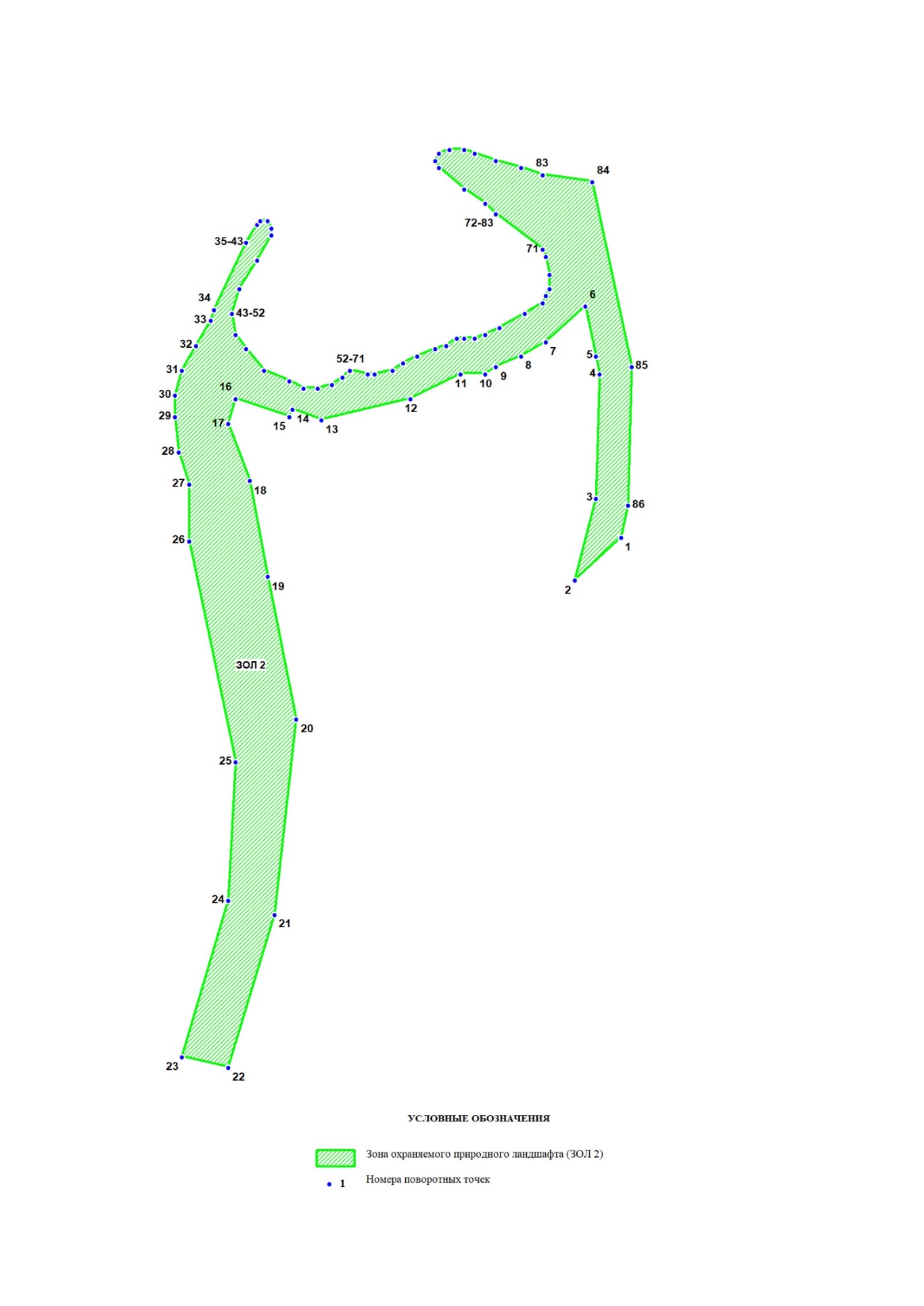 Масштаб 1: 1:2000Используемые условные знаки и обозначения:               - граница зоны охраняемого природного ландшафта (ЗОЛ2)- номера характерных (поворотных) точекСведения о местоположении границ зоны охраняемого природного ландшафта (ЗОЛ2) объекта культурного наследияСведения о местоположении границ зоны охраняемого природного ландшафта (ЗОЛ2) объекта культурного наследияСведения о местоположении границ зоны охраняемого природного ландшафта (ЗОЛ2) объекта культурного наследияСведения о местоположении границ зоны охраняемого природного ландшафта (ЗОЛ2) объекта культурного наследияСведения о местоположении границ зоны охраняемого природного ландшафта (ЗОЛ2) объекта культурного наследияСведения о местоположении границ зоны охраняемого природного ландшафта (ЗОЛ2) объекта культурного наследия1. Система координат МСК 47 ЗОНА 2 1. Система координат МСК 47 ЗОНА 2 1. Система координат МСК 47 ЗОНА 2 1. Система координат МСК 47 ЗОНА 2 1. Система координат МСК 47 ЗОНА 2 1. Система координат МСК 47 ЗОНА 2 2. Сведения о характерных точках границ объекта культурного наследия2. Сведения о характерных точках границ объекта культурного наследия2. Сведения о характерных точках границ объекта культурного наследия2. Сведения о характерных точках границ объекта культурного наследия2. Сведения о характерных точках границ объекта культурного наследия2. Сведения о характерных точках границ объекта культурного наследияОбозначение характерных точек границКоординаты, мКоординаты, мМетод определения координат характерной точкиСредняя квадратическая погрешность положения характерной точки (Mt), мОписание обозначения точки на местности (при наличии) Обозначение характерных точек границXYМетод определения координат характерной точкиСредняя квадратическая погрешность положения характерной точки (Mt), мОписание обозначения точки на местности (при наличии) 1234561503064.302341935.40Картографический0,50-2503051.102341921.10Картографический0,50-3503076.402341927.70Картографический0,50-4503114.902341928.80Картографический0,50-5503120.402341927.70Картографический0,50-6503135.802341924.40Картографический0,50-7503124.802341912.30Картографический0,50-8503120.402341904.60Картографический0,50-9503117.102341896.90Картографический0,50-10503114.902341893.60Картографический0,50-11503114.902341885.90Картографический0,50-12503107.202341870.50Картографический0,50-13503100.602341843.00Картографический0,50-14503103.902341834.20Картографический0,50-15503101.702341833.10Картографический0,50-16503107.202341816.60Картографический0,50-17503099.502341814.40Картографический0,50-18503081.902341821.00Картографический0,50-19503052.202341826.50Картографический0,50-20503008.202341835.30Картографический0,50-21502947.702341828.70Картографический0,50-22502900.402341814.40Картографический0,50-23502903.702341800.10Картографический0,50-24502952.102341814.40Картографический0,50-25502995.002341816.60Картографический0,50-26503063.202341802.30Картографический0,50-27503080.802341802.30Картографический0,50-28503090.702341799.00Картографический0,50-29503101.702341797.90Картографический0,50-30503108.302341797.90Картографический0,50-31503116.002341800.10Картографический0,50-32503123.702341804.50Картографический0,50-33503131.402341808.90Картографический0,50-34503134.702341810.00Картографический0,50-35503155.602341819.90Картографический0,50-36503161.102341823.20Картографический0,50-37503162.202341824.30Картографический0,50-38503162.202341826.50Картографический0,50-39503160.002341827.60Картографический0,50-40503157.802341827.60Картографический0,50-41503150.102341823.20Картографический0,50-42503141.302341817.70Картографический0,50-43503133.602341815.50Картографический0,50-44503127.002341816.60Картографический0,50-45503122.602341819.90Картографический0,50-46503116.002341825.40Картографический0,50-47503112.702341833.10Картографический0,50-48503110.502341837.50Картографический0,50-49503110.502341841.90Картографический0,50-50503111.602341846.30Картографический0,50-51503113.802341849.60Картографический0,50-52503116.002341851.80Картографический0,50-53503114.902341857.30Картографический0,50-54503114.902341859.50Картографический0,50-55503116.002341865.00Картографический0,50-56503118.202341868.30Картографический0,50-57503120.402341872.70Картографический0,50-58503122.602341878.20Картографический0,50-59503123.702341881.50Картографический0,50-60503125.902341884.80Картографический0,50-61503125.902341887.00Картографический0,50-62503125.902341890.30Картографический0,50-63503127.002341893.60Картографический0,50-64503129.202341898.00Картографический0,50-65503133.602341905.70Картографический0,50-66503136.902341911.20Картографический0,50-67503139.102341912.30Картографический0,50-68503141.302341913.40Картографический0,50-69503145.702341913.40Картографический0,50-70503151.202341912.30Картографический0,50-71503153.402341911.20Картографический0,50-72503164.402341896.90Картографический0,50-73503167.702341893.60Картографический0,50-74503172.102341887.00Картографический0,50-75503178.702341879.30Картографический0,50-76503180.902341878.20Картографический0,50-77503183.102341879.30Картографический0,50-78503184.202341882.60Картографический0,50-79503184.202341887.00Картографический0,50-80503183.102341890.30Картографический0,50-81503180.902341896.90Картографический0,50-82503178.702341904.60Картографический0,50-83503176.502341911.20Картографический0,50-84503174.302341926.60Картографический0,50-85503117,102341938,70Картографический0,50-86503074,202341937,60Картографический0,50-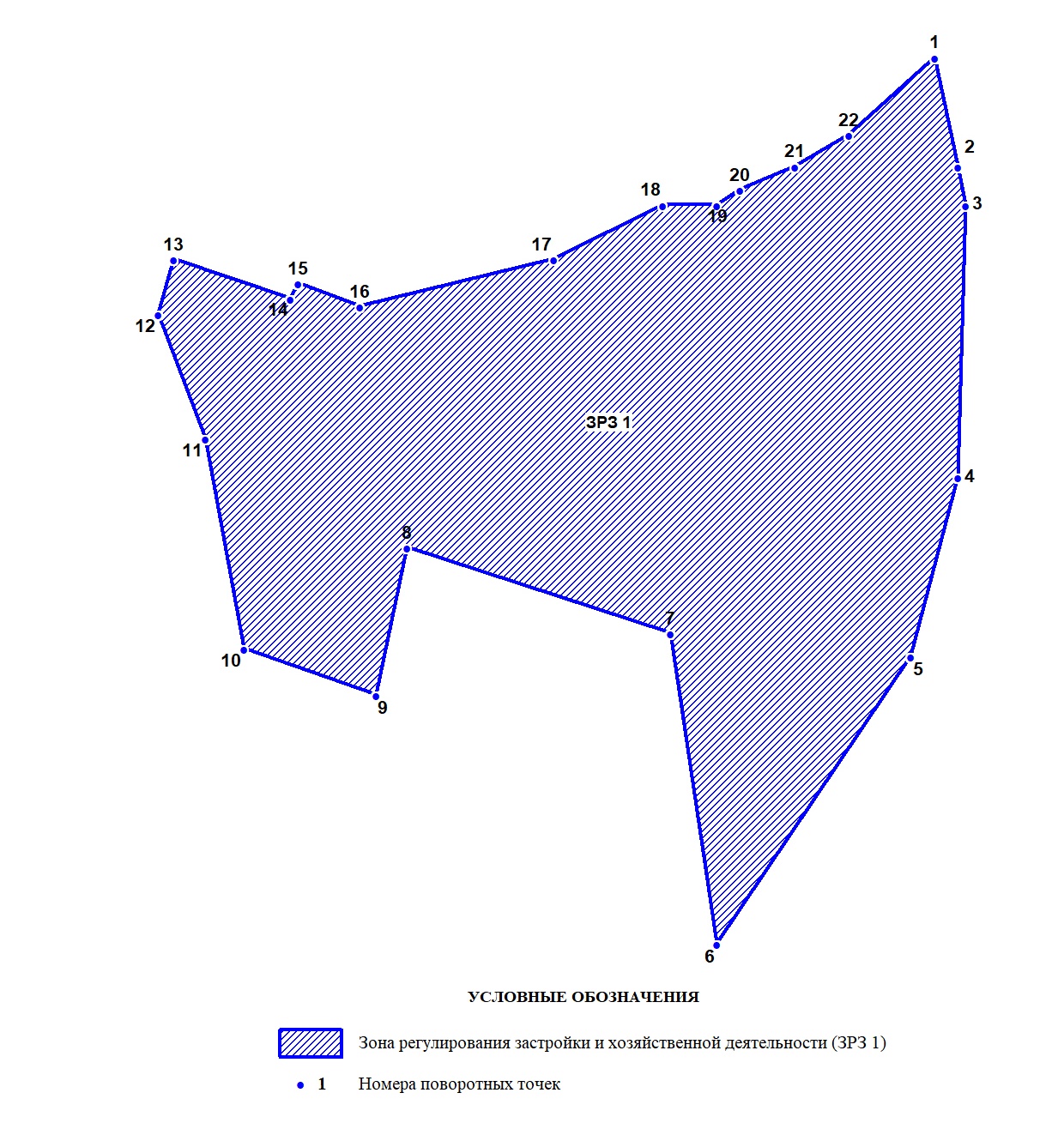 Масштаб 1: 1:2000Используемые условные знаки и обозначения:               - граница зоны регулирования застройки и хозяйственной деятельности (ЗРЗ1)- номера характерных (поворотных) точекСведения о местоположении границ зоны регулирования застройки и хозяйственной деятельности (ЗРЗ1) объекта культурного наследияСведения о местоположении границ зоны регулирования застройки и хозяйственной деятельности (ЗРЗ1) объекта культурного наследияСведения о местоположении границ зоны регулирования застройки и хозяйственной деятельности (ЗРЗ1) объекта культурного наследияСведения о местоположении границ зоны регулирования застройки и хозяйственной деятельности (ЗРЗ1) объекта культурного наследияСведения о местоположении границ зоны регулирования застройки и хозяйственной деятельности (ЗРЗ1) объекта культурного наследияСведения о местоположении границ зоны регулирования застройки и хозяйственной деятельности (ЗРЗ1) объекта культурного наследия1. Система координат МСК 47 ЗОНА 2 1. Система координат МСК 47 ЗОНА 2 1. Система координат МСК 47 ЗОНА 2 1. Система координат МСК 47 ЗОНА 2 1. Система координат МСК 47 ЗОНА 2 1. Система координат МСК 47 ЗОНА 2 2. Сведения о характерных точках границ объекта культурного наследия2. Сведения о характерных точках границ объекта культурного наследия2. Сведения о характерных точках границ объекта культурного наследия2. Сведения о характерных точках границ объекта культурного наследия2. Сведения о характерных точках границ объекта культурного наследия2. Сведения о характерных точках границ объекта культурного наследияОбозначение характерных точек границКоординаты, мКоординаты, мМетод определения координат характерной точкиСредняя квадратическая погрешность положения характерной точки (Mt), мОписание обозначения точки на местности (при наличии) Обозначение характерных точек границXYМетод определения координат характерной точкиСредняя квадратическая погрешность положения характерной точки (Mt), мОписание обозначения точки на местности (при наличии) 1234561503135.802341924.40Картографический0,50-2503120.402341927.70Картографический0,50-3503114.902341928.80Картографический0,50-4503076.402341927.70Картографический0,50-5503051.102341921.10Картографический0,50-6503010.402341893.60Картографический0,50-7503054.402341887.00Картографический0,50-8503066.502341849.60Картографический0,50-9503045.602341845.20Картографический0,50-10503052.202341826.50Картографический0,50-11503081.902341821.00Картографический0,50-12503099.502341814.40Картографический0,50-13503107.202341816.60Картографический0,50-14503101.702341833.10Картографический0,50-15503103.902341834.20Картографический0,50-16503100.602341843.00Картографический0,50-17503107.202341870.50Картографический0,50-18503114.902341885.90Картографический0,50-19503114.902341893.60Картографический0,50-20503117.102341896.90Картографический0,50-21503120.402341904.60Картографический0,50-22503124.802341912.30Картографический0,50-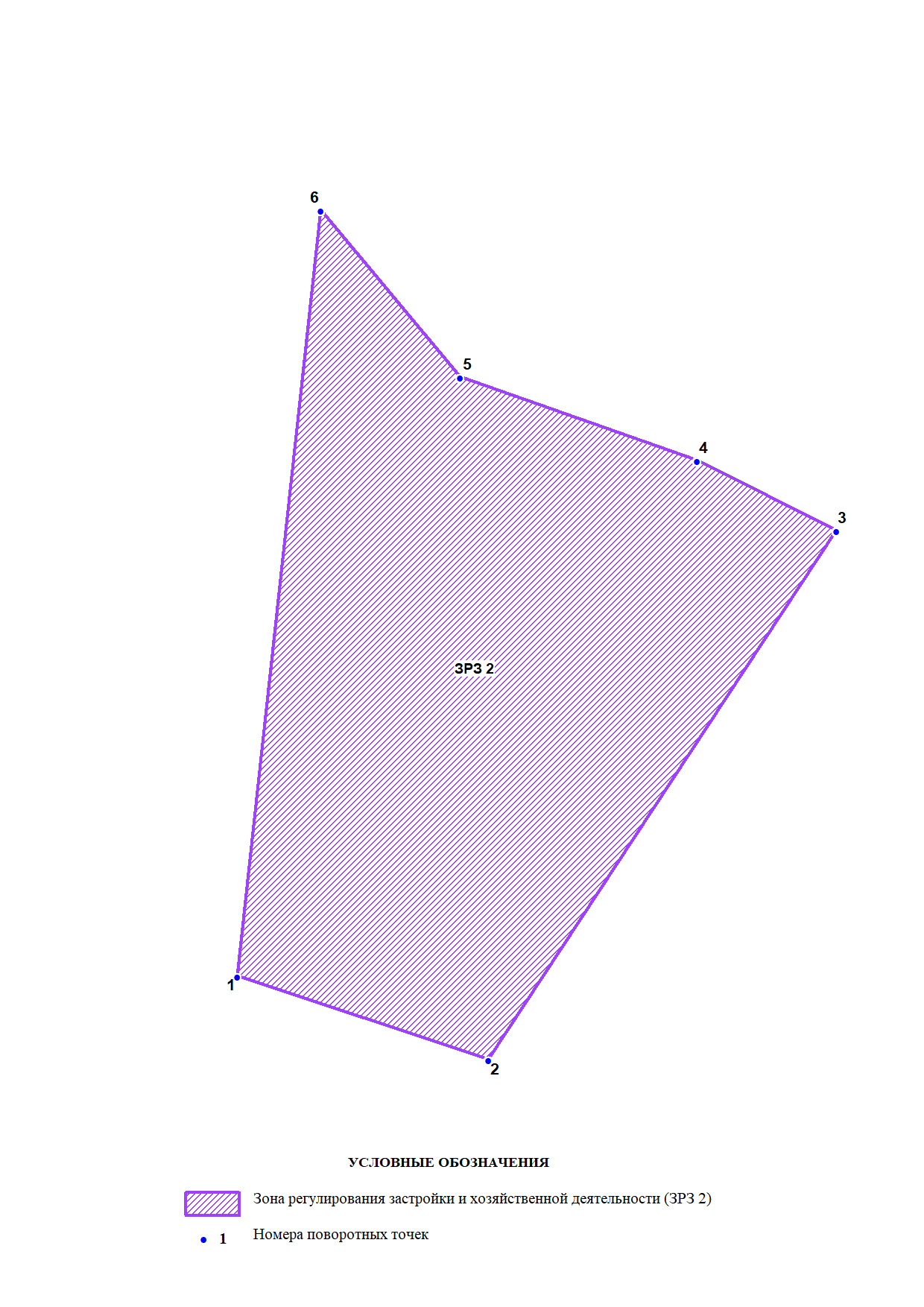 Масштаб 1: 1:2000Используемые условные знаки и обозначения:               - граница зоны регулирования застройки и хозяйственной деятельности (ЗРЗ2)- номера характерных (поворотных) точек4.1. Каталог координат характерных точек границ зоны регулирования застройки и хозяйственной деятельности-2 (ЗРЗ-2)  объекта культурного наследия федерального значения  «Церковь Никольская», XVI в.Приложение №2к приказу комитета по культуреЛенинградской области от «____» _____________ 2020 г. № __________________________Режим использования земель и требования к градостроительным регламентам в границах зоны охраняемого природного ландшафта (ЗОЛ-1)Разрешается:а) сохранение качества окружающей среды, необходимого для обеспечения сохранности и восстановления (регенерации) охраняемого природного ландшафта, в том числе благоустройство в части ремонта, реконструкции и устройства инженерных сетей, пешеходных дорог (увеличение габаритов дорожек и площадок не более, чем на 1 м), наружного освещения, малых архитектурных форм, оборудования, предназначенного для санитарного содержания территории;б) регенерация историко-градостроительной среды объекта культурного наследия;в) озеленение территории, сохранение насаждений традиционных пород, формирующихландшафт; проведение санитарных рубок древесно-кустарниковой растительности; проведение мероприятий, направленных на сохранение и восстановление элементов историко-природного ландшафта, сохранение характерных особенностей ландшафта, основных секторов обзора; соблюдение требований в области охраны окружающей среды, необходимых для обеспечения сохранности объекта культурного наследия в его историческом и ландшафтном окружении, а также охраняемого природного ландшафта;г) проведение археологических полевых работ;д) снос диссонирующих объектов, по своим параметрам и архитектурному решению, противоречащих характеристикам историко-градостроительной или природной среды;е) выполнение работ и услуг по содержанию и эксплуатации деревенского кладбища, оказание ритуальных и иных услуг, связанных с погребением путем предания тел (останков) умерших земле (захоронение в могилу) в соответствии с Федеральным законом от 12.01.1996 №8-ФЗ «О погребении и похоронном деле», не нарушающих целостность объекта культурного наследия и не создающих угрозы его повреждения, разрушения или уничтожения;ж) установка надмогильных сооружений (персонифицированных памятных знаков (крестов, мемориальных досок и т.п.)) с предельными параметрами: высота до 2 м, площадь застройки - не более 4 кв. м.Запрещается:а) строительство капитальных зданий и сооружений, реконструкции объектов капитального строительства;б) изменение планировочной структуры территориив) нарушение беспрепятственного зрительного восприятия объемно-пространственной композиции объекта культурного наследия при воссоздании утраченных объектов культурного наследия, выявленных объектов культурного наследия, исторических зданий, регенерации историко-градостроительной или природной среды объекта культурного наследия; в том числе путем рубки сорной древесно-кустарниковой растительности;г) нарушение сложившегося в охраняемом природном ландшафте соотношения открытых и закрытых пространств в целях обеспечения визуального восприятия объекта культурного наследия в его историко-градостроительной и природной среде;д) нарушение требований в области охраны окружающей среды, необходимых для обеспечения сохранности объекта культурного наследия в его историческом и ландшафтном окружении, а также охраняемого природного ландшафта;е) нарушение требований в области выполнения работ и услуг по содержанию и эксплуатации деревенского кладбища, оказание ритуальных и иных услуг, связанных с погребением, установленных Федеральным законом от 12.01.1996 №8-ФЗ «О погребении и похоронном деле»;ж) размещение рекламных конструкций.Режим использования земель и требования к градостроительным регламентам в границах зоны охраняемого природного ландшафта (ЗОЛ-2)Разрешается:а) сохранение качества окружающей среды, необходимого для обеспечения сохранности и восстановления (регенерации) охраняемого природного ландшафта, в том числе благоустройство в части ремонта, реконструкции и устройства инженерных сетей, пешеходных дорог (увеличение габаритов дорожек и площадок не более, чем на 1 м), наружного освещения, малых архитектурных форм, оборудования, предназначенного для санитарного содержания территории;б) регенерация историко-градостроительной среды;в) озеленение территории, сохранение насаждений традиционных пород, формирующихландшафт; проведение санитарных рубок древесно-кустарниковой растительности; проведение мероприятий, направленных на сохранение и восстановление элементов историко-природного ландшафта, сохранение характерных особенностей ландшафта, основных секторов обзора; соблюдение требований в области охраны окружающей среды, необходимых для обеспечения сохранности объекта культурного наследия в его историческом и ландшафтном окружении, а также охраняемого природного ландшафта;г) проведение археологических полевых работ;д) снос диссонирующих объектов, по своим параметрам и архитектурному решению, противоречащих характеристикам историко-градостроительной или природной среды;Запрещается:а) строительство капитальных зданий и сооружений, реконструкции объектов капитального строительства;б) изменение высотных отметок рельефав) изменение планировочной структуры территорииг) нарушение беспрепятственного зрительного восприятия объемно-пространственной композиции объекта культурного наследия при воссоздании утраченных объектов культурного наследия, выявленных объектов культурного наследия, исторических зданий, регенерации историко-градостроительной или природной среды объекта культурного наследия; в том числе путем рубки сорной древесно-кустарниковой растительности;д) нарушение сложившегося в охраняемом природном ландшафте соотношения открытых и закрытых пространств в целях обеспечения визуального восприятия объекта культурного наследия в его историко-градостроительной и природной среде;е) нарушение требований в области охраны окружающей среды, необходимых для обеспечения сохранности объекта культурного наследия в его историческом и ландшафтном окружении, а также охраняемого природного ландшафта;ж) размещение рекламных конструкцийз) строительство антенно-мачтовых сооружений.Режим использования земель и требования к градостроительным регламентам в границах зоны регулирования застройки и хозяйственной деятельности - 1 (ЗРЗ-1).Разрешается:а) строительство объектов капитального строительства и временных строений для нужд религиозных организаций в соответствии с предельными параметрами разрешенного строительства:- высота от отметки земли до конька крыши - до 14 м;- максимальная площадь застройки - не более 460 кв. м; - максимальный процент застройки в границах земельного участка – не более 50%.б) строительство объектов капитального строительства и временных строений для нужд религиозных организаций) вдоль красных линий, формирующих уличный фронт, при условии сохранения принципа застройки рассредоточенными зданиями, соответствующими историческому типу застройки;в) использование при отделке лицевых фасадов и при устройстве кровли традиционных для данного населенного пункта отделочных материалов (бревна, тес, красный лицевой кирпич, штукатурка, природный неполированный камень, материал покрытия крыш - металл);г) строительство подземных сооружений, включая прокладку и реконструкцию дорожных и инженерных коммуникаций для нужд религиозных организаций при наличии инженерно-геологических исследований, подтверждающих отсутствие негативного влияния этих сооружений на объект культурного наследия и окружающую застройку;д) проведение работ по благоустройству территории, связанные с современным ее использованием: устройство автостоянок, установка временных сезонных сооружений, малых архитектурных форм, дорожных знаков;е) снос аварийных и диссонирующих объектов;ж) размещение информационных конструкций;Запрещается:а) строительство объектов капитального строительства и временных строений, за исключением указанных в пункте: Разрешается а) режима;б) строительство антенно-мачтовых сооружений;в) нарушение исторических линий застройки, формирующих уличный фронт, г) использование при отделке лицевых фасадов, оконных и дверных заполнений и при устройстве кровли отделочных материалов ярких и диссонирующих цветов и цветовых сочетаний, а также современных материалов, за исключением указанных в пункте: Разрешается: в) режима;д) строительство и размещение предприятий, создающих повышенные грузовые потоки, взрывопожароопасных и потенциально оказывающих отрицательное воздействие на объекты культурного наследия.Режим использования земель и требования к градостроительным регламентам в границах зоны регулирования застройки и хозяйственной деятельности-2 (ЗРЗ-2)Разрешается:а) строительство объектов капитального строительства и временных строений для нужд религиозных организаций в соответствии с предельными параметрами разрешенного строительства:- высота от отметки земли до конька крыши - до 14 м;- максимальная площадь застройки - не более 150 кв. м;- максимальный процент застройки в границах земельного участка – не более 50%.б) строительство подземных сооружений, включая прокладку и реконструкцию дорожных и инженерных коммуникаций для нужд религиозных организаций, при наличии инженерно-геологических исследований, подтверждающих отсутствие негативного влияния этих сооружений на объект культурного наследия и окружающую застройку;в) проведение работ по благоустройству территории, связанные с современным ее использованием: установка временных сезонных сооружений, малых архитектурных форм,г) снос аварийных и диссонирующих объектов;д) размещение информационных конструкций;Запрещается:а) строительство объектов капитального строительства и временных строений за исключением указанных в пункте: Разрешается а) режима;б) строительство антенно-мачтовых сооружений;в) использование при отделке лицевых фасадов, оконных и дверных заполнений и при устройстве кровли отделочных материалов ярких и диссонирующих цветов и цветовых сочетаний, а также современных материалов, за исключением указанных в пункте: Разрешается: в) режима;г) строительство и размещение предприятий, создающих повышенные грузовые потоки, взрывопожароопасных и потенциально оказывающих отрицательное воздействие на объекты культурного наследия.